NARAVOSLOVJE 6. R - NIS 	22. 12. 2020 Učenci, za to koledarsko leto bomo zaključili z ONESNAŽEVANJEM VODE.NAVODILA ZA DELO: V zvezek boste napisali spodnji naslov, ki se nahaja na str. 76 in si zapisali spodnje besedilo in zapisali nekaj odgovorov.ONESNAŽEVANJE  VODES pomočjo spodnjih slik zapiši, na katere načine ljudje onesnažujemo vodo! Slik ni potrebno tiskati!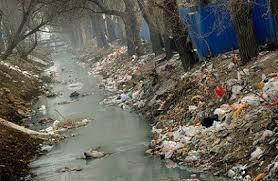 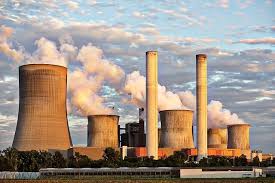 ___________________________________		__________________________________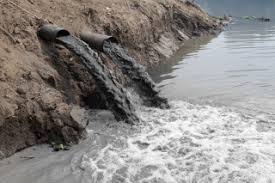 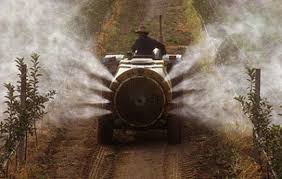 ___________________________________  	__________________________________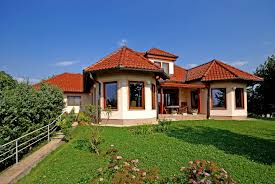 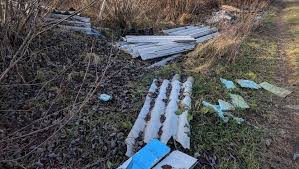 _________________________________             ________________________________________Kaj vse vsebuje voda, ki odteče iz naših stanovanj? (str. 76 tekst pod slikami)____________________________________________________________________________________Kje se očisti odpadna voda, ki nato odteče v reko? _____________________________________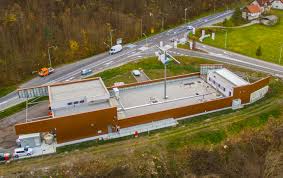 ČISTILNA NAPRAVA V ZAGORJU Kje v Hrastniku stoji in deluje čistilna naprava?_______________________________________________________________________________Zakaj pravimo, da je kmetijstvo velik onesnaževalec podtalnice? (str. 77)______________________________________________________________________________________Nariši znak, ki nas opozarja, da voda ni pitna! (str. 78)